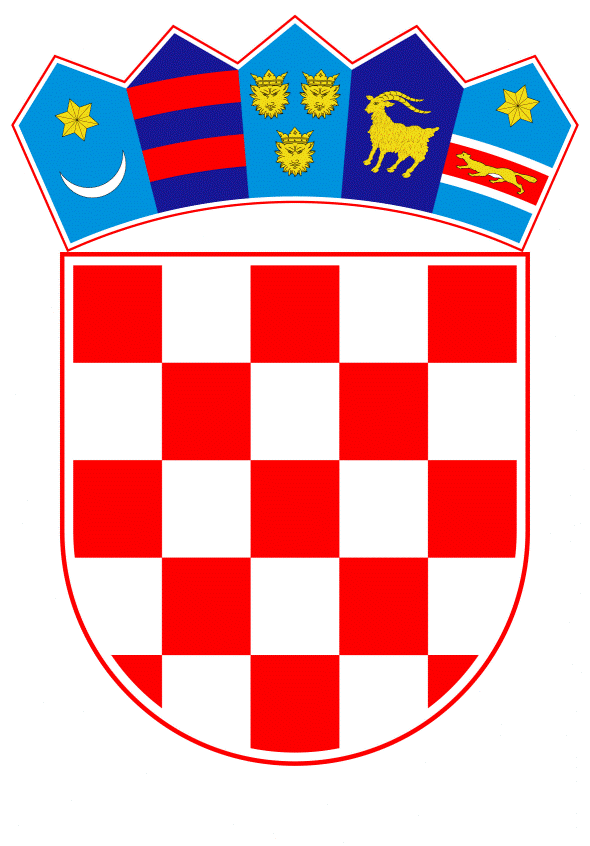 VLADA REPUBLIKE HRVATSKEZagreb, 1. kolovoza 2019.______________________________________________________________________________________________________________________________________________________________________________________________________________________________Banski dvori | Trg Sv. Marka 2 | 10000 Zagreb | tel. 01 4569 222 | vlada.gov.hrPRIJEDLOGNa temelju članka 39. stavka 2. Zakona o poljoprivredi (Narodne novine, br. 118/18), Vlada Republike Hrvatske je na sjednici održanoj __________________ 2019. godine donijelaO D L U K U o donošenju Programa potpore za proizvođače jabukaza 2019. godinuI.Donosi se Program potpore za proizvođače jabuka za 2019. godinu, u tekstu koji je Vladi Republike Hrvatske dostavilo Ministarstvo poljoprivrede aktom, klase: _______________, urbroja: _____________, od ______________ 2019. godine.II.Sredstva za provedbu Programa iz točke I. ove Odluke za 2019. godinu u iznosu od 20.000.000,00 kuna osigurana su u Državnom proračunu Republike Hrvatske unutar Financijskog plana Ministarstva poljoprivrede na poziciji K821074 – Programi državnih i de minimis potpora i sufinanciranje infrastrukture za razvoj poljoprivrede.III.Zadužuje se Ministarstvo poljoprivrede da o donošenju ove Odluke izvijesti Agenciju za plaćanja u poljoprivredi, ribarstvu i ruralnom razvoju.IV.Zadužuje se Ministarstvo poljoprivrede da na svojim mrežnim stranicama objavi Program iz točke I. ove Odluke.V.Ova Odluka stupa na snagu danom donošenja.PREDSJEDNIKmr. sc. Andrej PlenkovićKlasa: Urbroj: Zagreb, OBRAZLOŽENJEPrema podacima Državnog zavoda za statistiku, ukupna godišnja proizvodnja voća prosječno u desetogodišnjem razdoblju iznosi 196.596 tona, od toga je najzastupljenija proizvodnja jabuke s prosječno 77.207 tona odnosno 39,28 %, zatim mandarina sa 44.296 tona odnosno 22,54% od ukupnog voća. Ukupna proizvodnja jabuka u Republici Hrvatskoj u 2018. godini iznosila je 93.467 tona.Voćari su se nakon dvije uzastopne godine obilježene mrazom, u 2018. godini našli pred velikim problemom, s jedne strane s hiperprodukcijom jabuke, a s druge strane s nedovoljnim kapacitetom rashladno-skladišnih prostora. Niske otkupne cijene jabuka u trenutku berbe, nedostatak radne snage te nedostatni kapaciteti za skladištenje uzrokovale su da je veliki broj jabuka ostao neubran te da je veliki broj otpalih plodova na tlu ostao nezbrinut, što predstavlja potencijalni rizik u razvoju i širenju štetnih organizama. Među poteškoćama koje su proteklih godina najizraženije ističu se klimatski ekstremi i njihove posljedice na biljnu proizvodnju, pri čemu nepovoljni klimatski uvjeti prate i 2019. godinu.Neubrani plodovi na stablima jabuke potencijalni su supstrat za održavanje, razmnožavanje i širenje pojedinih štetnih organizama. Zaostali plodovi na stablu predstavljaju izvor zaraze ponajprije za gljivične bolesti, koje inače i uzrokuju najveće štete u voćarskoj proizvodnji. Na takvim plodovima mogu se razvijati gospodarski važni paraziti jabuke kao što su Monilinia fructigena (uzročnik smeđe truleži jabuke), Colletotrichum acutatum (uzročnik antraknoze jabuke), Penicillium expansum (uzročnik plave plijesni jabuke) ili Neofabraea alba (uzročnik „volovskog oka“ jabuke). Sve spomenute bolesti potencijalno mogu uzrokovati velike štete na plodovima jabuke. Uz plodove zaostale na stablu, sličan izvor zaraze i medij za razmnožavanje i održavanje štetnih organizama predstavljaju plodovi na tlu. I na takvim plodovima mogu se lako održavati i nagomilavati gore navedeni paraziti.Da bi se eliminirao rizik od šteta do kojih potencijalno može dovesti ostanak velikog broja neubranih plodova i velikog broja nezbrinutih plodova jabuke na tlu, takve plodove potrebno je sakupiti i ukloniti iz nasada, prema pravilima struke. Sakupljanje i uklanjanje takvih plodova jabuka predstavlja značajan dodatni (ne standardni) trošak za proizvođače.Stoga je cilj ove potpore provedba aktivnosti koje doprinose sprječavanju širenja bolesti i nastanka dugoročnih šteta uslijed izvanrednih vremenskih okolnosti te održavanje površina pod trajnim nasadima u dobrom proizvodnom stanju.Za provedbu Programa potpore osigurana su financijska sredstva u Državnom proračunu Republike Hrvatske za 2019. godinu u ukupnom iznosu od 20.000.000,00 HRK.Predlagatelj:Ministarstvo poljoprivredePredmet:Prijedlog odluke o donošenju Programa potpore za proizvođače jabuka za 2019. godinu